Приложение к Положению  о Конкурсе «Мы сочиняем и рисуем сказку», утвержденномуприказом Комитета по культуре Администрации Одинцовского городского округа Московской области от 28.09.2021 № 163ЗАЯВКА НА УЧАСТИЕ В КОНКУРСЕ « МЫ СОЧИНЯЕМ И РИСУЕМ СКАЗКУ»(для иллюстраций)Количество участников:_________Ф.И.О. участника, год рождения: ________________________________________________________________________________________________________________________________________________________________________________________Адрес и контактная информация (e-mail, телефон):____________________________________________________________________________________________Адрес проживания: _________________________________________________________________________Учреждение, педагог (если от организации): _________________________________________________________________________________________________________________________________Номинация: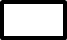 Возраст 4-6 лет       Возраст 7-9 лет       Возраст 10-12 лет       Возраст 13-14 лет     Дети15-17 лет         Дети и родители       ВзрослыеРаботы:Дата заполнения заявки:   _____________________________Подпись участника (представителя)_____________________________Работу и заявку принял. Подтверждаю правильность оформления работы ________________________ (________________________)                                                                                                                                             «________» _____________________________2021 г.№ п/пНазвание сказки, к которой сделана иллюстрацияТехника исполнения,        формат(А4)